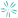 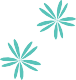 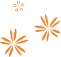 Échappez- vous de la réalitté au fil des pages.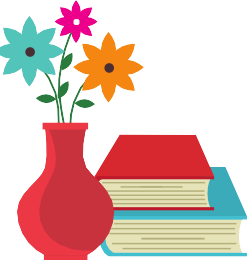 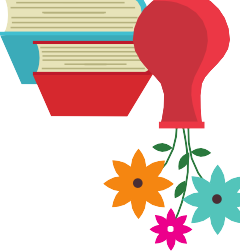 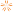 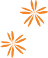 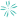 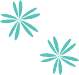 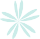 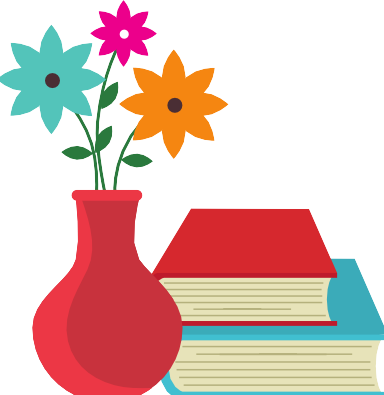 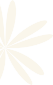 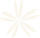 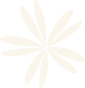 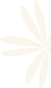 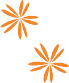 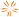 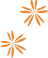 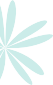 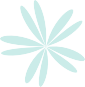 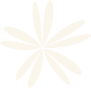 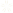 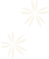 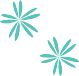 